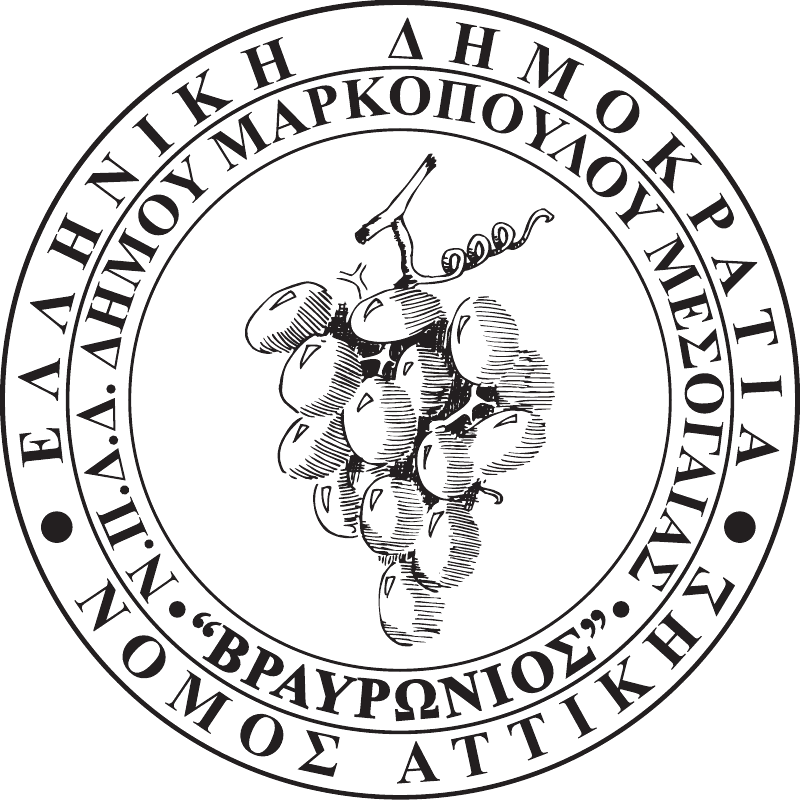 							ΑΡ.ΠΡΩΤ.1357							ΗΜΕΡ/ΝΙΑ: 09/11/2018Ν.Π.Δ.Δ. ΚΟΙΝΩΝΙΚΩΝ, ΑΘΛΗΤΙΚΩΝ, ΠΟΛΙΤΙΣΤΙΚΩΝ & ΠΕΡΙΒΑΛΛΟΝΤΙΚΩN ΔΡΑΣΤΗΡΙΟΤΗΤΩΝ ΔΗΜΟΥ ΜΑΡΚΟΠΟΥΛΟΥ ΜΕΣΟΓΑΙΑΣ «ΒΡΑΥΡΩΝΙΟΣ»  Προς: Τα Τακτικά μέλη του Δ.Σ.ΟΡΦΑΝΟΣ ΝΙΚΟΛΑΟΣΚΙΜΠΙΖΗ ΜΑΡΙΑΜΕΘΕΝΙΤΗΣ ΒΑΣΙΛΕΙΟΣΠΑΠΑΣΙΔΕΡΗΣ ΑΝΑΣΤΑΣΙΟΣΟΡΦΑΝΟΣ ΓΕΩΡΓΙΟΣΓΙΑΝΝΑΚΗΣ ΓΕΩΡΓΙΟΣΜΠΕΗΣ ΛΕΩΝΙΔΑΣΑΝΔΡΙΚΟΠΟΥΛΟΥ ΟΛΓΑΨΩΜΑ ΕΝΤΗΜΑΝΤΑΛΑ ΚΑΛΗ           Τα Αναπληρωματικά μέλη του Δ.Σ.ΔΡΙΤΣΑΣ ΧΡΗΣΤΟΣΚΑΒΑΣΑΚΑΛΗΣ	ΓΕΩΡΓΙΟΣΓΙΑΝΝΑΚΗ ΖΩΗΣΤΑΜΠΕΛΟΣ ΘΕΟΦΑΝΗΣΜΑΝΤΑΛΑΣ ΧΡΗΣΤΟΣΓΚΛΙΑΤΗΣ ΔΗΜΗΤΡΙΟΣΜΠΕΗ ΘΑΛΕΙΑΚΑΚΑΡΝΑΚΗΣ ΚΩΝΣΤΑΝΤΙΝΟΣΜΟΥΛΑ ΣΟΦΙΑΠΕΤΟΥΡΗΣ ΑΠΟΣΤΟΛΟΣ	Παρακαλούμε, όπως προσέλθετε στην Αίθουσα Συνεδριάσεων «Ιατρού Μαρίας Γιάννη – Πίντζου» του Δημαρχείου Μαρκοπούλου την Τρίτη 13/11/ 2018 και ώρα 14:30΄, προκειμένου να λάβετε μέρος στην δέκατη τέταρτη (14η) συνεδρίαση του Ν.Π.Δ.Δ., για την συζήτηση και λήψη απόφασης επί των κατωτέρω θεμάτων της ημερήσιας διάταξης:Λήψη απόφασης για την ψήφιση του Ολοκληρωμένου Προγράμματος Δράσης έτους 2019.Λήψη απόφασης για την έγκριση πρωτοκόλλων παραλαβής υπηρεσιών.Λήψη απόφασης για χρήση αίθουσας γυμναστικής του κτιρίου Κερκίδων του Δημοτικού Σταδίου Μαρκοπούλου.Λήψη απόφασης για εισήγηση αιτήματος για τη σύσταση Καλλιτεχνικής Επιτροπής.Λήψη απόφασης για συγκρότηση  Επιτροπής του άρθρου 4 του ΠΔ 524/1980 περί επιλογής  καλλιτεχνικού προσωπικού με σύμβαση μίσθωσης έργου.Λήψη απόφασης για την υποβολή αίτησης επιχορήγησης του ΝΠΔΔ για την προσαρμογή των λειτουργούντων  δημοτικών παιδικών σταθμών στις προδιαγραφές του νέου θεσμικού πλαισίου αδειοδότησης, σύμφωνα με τις διατάξεις του ΠΔ 99/2017.Η ΠΡΟΕΔΡΟΣ ΤΟΥ Ν.Π.Δ.Δ. «ΒΡΑΥΡΩΝΙΟΣ»ΜΠΙΛΙΩ ΑΠ. ΔΡΙΤΣΑ